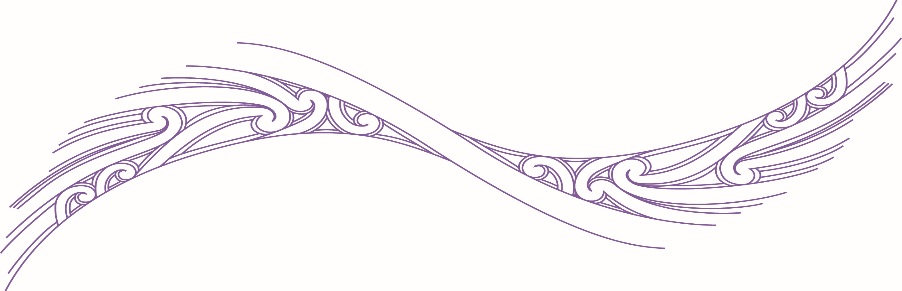 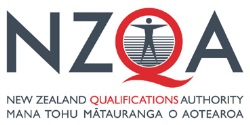 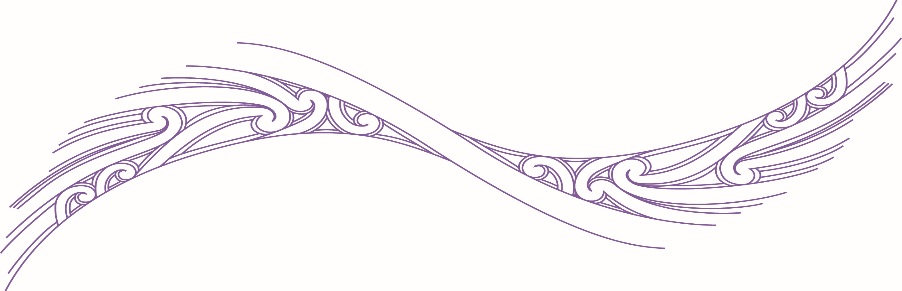 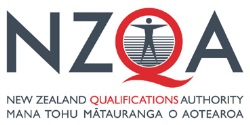 Unit Standard 13373Version 5Perform haka wahineLevel 4		Credits 15This unit standard can be awarded with Kaiaka/Merit and Kairangi/Excellence grades.Assessment criteriaThere are TWO (2) assessment tasks that the ākonga must correctly complete to gain credits for this standard.  Once the ākonga has correctly completed the tasks, the assessor must complete the assessment schedule for each ākonga.Please remember that the focus is Māori performance!Nō reira:the most effective activities for assessment will be those that are practical or performance basedwritten tests should be discouragedassessments can occur in a range of contexts, e.g. marae, school, classroom, practices or other learning contextskapa haka competitions can be used to assess Outcome 2 of this unit standardlocal haka wahine experts and/or exponents may be used to assess ākonga.Ākonga assessment bookletThe ākonga receives this.  It outlines important information for the ākonga including:assessment and other informationassessment tasks.Ākonga assessment task sheetsThese sheets and any other evidence should be collected by the Assessor and retained for assessment and moderation purposes.Where ākonga chooses to provide oral description/evidence for Task 1 (Outcome 1), this must be recorded. Where ākonga work has been selected for moderation, the recorded evidence must be included with the materials.You will need to discuss with the ākonga the length of time they have to complete the assessment.  He ture-a-kōnui: one credit equates to 10 notional hours of teaching and assessment.Evidence of Task 2 (Outcome 2) must be recorded. Where ākonga work has been selected for moderation, the recorded evidence must be included with the materials.Where recorded evidence is submitted for moderation, the ākonga identification sheet (refer following link): http://www.nzqa.govt.nz/qualifications-standards/qualifications/ncea/subjects/preparing-digital-visual-submissions-for-moderation/ must be included.AuthenticityAs per NZQA requirements:you must verify that the work submitted for assessment has been produced by the ākongayou must consider (and manage) the potential for work to have been copied, borrowed from another ākonga, photocopied from a book or downloaded from the internet.It is okay for ākonga to work with and learn from others to gather information from a variety of sources.  However, you must be clear that the work to be assessed has been processed and produced by the ākonga.To help manage authenticity of ākonga work, where the ākonga is asked to complete any written tasks, the ākonga is asked to use their own words as well as provide reference/s for their information.Please ensure you discuss this with your ākonga.For further information, please refer to the following link:http://www.nzqa.govt.nz/providers-partners/assessment-and-moderation/assessment-of-standards/generic-resources/authenticity/ReferencingThis assessment requires the ākonga to reference his/her information.  The following are examples of reference styles.Examples of referencing:Book:	Author last name, Initial. (Year book was published), Name of Book, Publication City and Country: Publisher. e.g.	Pōtiki, M. (1995) Haka Mana Para Tawa Ngāwhā. Kaitaia, New Zealand: Kauae Runga Publishers.Webpages:	reference the homepage. e.g.	http://www.hakamanaparatawangawha.co.nzCourse hand out/Lecture notes: Lecturer/Teacher last name, Initial. (Year of course/lecture). Course title: [PowerPoint Slides]/[Video]/[Lecture notes]. City, Country: Venue. e.g.	Knowles, B. (2012).  MPA class: [Te Wakahuia Video]. Piopiotahi, New Zealand: Piopiotahi College.Preparation for moderationTIP:  You should start preparing the materials for moderation at least one month before the submission date.  This will give you time to locate all the relevant and necessary forms and sheets.If you have any issues with preparing materials for moderation OR do not have materials to submit (ie, you didn’t assess this standard), SPEAK to your Principal Nominee (PN) or Moderation Liaison (ML).This task assesses the evidence requirements of 1.1.1.1	Pūtake and tikanga of haka wahine from different themes are described in accordance with iwi traditions.  Evidence of FIVE haka wahine is required.This task assesses the evidence requirements of 2.1.2.1	Haka wahine is performed in accordance with iwi tradition, and/or the pūtake of the haka wahine.2.2	Haka wahine is performed displaying evidence of ihi, wehi and wana.I te ākonga e haka wahine ana:mō Paetae/Achieved, me:matatau ia ki ngā kuputika te mita o tōna reo, tōna whakahua i ngā kupu, me tōna hātika tōna whai i te rangihāngai tōna tū, me te kori i tōna tinana/mahi-ā-ringa, ki te/ngā tikanga me te pūtake o te haka wahine.mō Kaiaka/Merit, me:pūmau ki te tangi me te wairua o te rangihāngai pū te kori o tōna tinana ki te wairua me ngā kupu o te haka wahine, ā, kia tika tōna tūmō Kairangi/Excellence, me:pakari te tū me te korikori o tōna tinana, ā, puta ana ngā mahi auahaū pūmau ki te wairua o te rangi mai i te tīmatanga ki te whakamutungaputa pū te wairua o ngā kupu, ā, me tōna tinana hoki, mai i te tīmatanga ki te whakamutungatika te mahi tahi o ōna ringa me te kori o te tinanaeke ki te tihi o te haka wahine, rangona ai te hā o kui mā, o koro mā.A checklist for this task has been provided for you on the following page.  This may help when you complete the assessment schedule. Please ensure one checklist is used per haka wahine.  You will need to photocopy extra copies of the checklist.Outcome 2 – Assessor checklist: Ākonga performanceAssessment Schedule*A visual display and/or an oral description may include but is not limited to a PowerPoint or poster presentation.  If ākonga choose to provide an oral description, this must be recorded (i.e. recorded onto DVD).  If ākonga work has been selected for moderation, the DVD must be included with the materials.Assessor BookletAssessor InformationPaetae/AchievementAchievement with Kaiaka/MeritAchievement with Kairangi/ExcellenceDemonstrate knowledge of the pūtake and tikanga of haka wahine, and perform haka wahine.Demonstrate in-depth knowledge of the pūtake and tikanga of haka wahine, and perform haka wahine with expression and projection.Demonstrate comprehensive knowledge of the pūtake and tikanga of haka wahine, and perform haka wahine with artistic proficiency.FormAttached for moderation*1Moderation cover sheet.  This should include the ākonga identifier and grades.Secondary refer following link:http://www.nzqa.govt.nz/assets/Providers-and-partners/Assessment-and-moderation/sec-mod-cvrsheet-random.docTertiary refer following link:http://www.nzqa.govt.nz/assets/Providers-and-partners/Assessment-and-moderation/Tertiary-Moderation/Tertiary-moderation-cover-sheet.doc2Copy of unit standard.  Please ensure the version of the standard reflects the version used in the assessment task.3Blank copy of assessment task and assessment schedule.4Copy of ākonga samples (completed assessment tasks).Standards with Kaiaka/Merit and Kairangi/Excellence grades, submit EIGHT samples of ākonga work.5DVD and visual/digital evidence cover sheet:http://www.nzqa.govt.nz/assets/Providers-and-partners/Assessment-and-moderation/mod-visual-digital-evidence-cvrsheet.docPlease remember: you cannot send Blueray discs, Hi8, DV or MiniDV tapes, or HD files for moderation. Remember to test the recording device so that it can be read in another device.Please refer following link for further information: http://www.nzqa.govt.nz/qualifications-standards/qualifications/ncea/subjects/preparing-digital-visual-submissions-for-moderation/Assessor information – assessment tasksOutcome 1Demonstrate knowledge of the tikanga and pūtake of haka wahineAssessment Task 1 – Tikanga and pūtakeDescribe the tikanga and pūtake of FIVE haka wahine, each from different categories, in accordance with iwi traditions.  The categories of haka wahine are – haka pōhiri, haka kaupapa whānui, haka whakauru.The information must be in ākonga’s own words and references must be provided.Assessment Task 2 – PerformancePerform FIVE haka wahine items, covering all categories.  The items must display ihi, wehi and wana in accordance with iwi tradition and/or the pūtake of each haka wahine.The categories of haka wahine are – haka pōhiri, haka kaupapa whānui, haka whakauru.Ākonga:Haka wahine item:Date:RequirementsPerformance criteriaTutor commentsCategory (please tick)	haka pōwhiri	haka kaupapa whānui	haka whakauru	___________________	___________________Haka wahine is performed.Tick relevant box.Kua matatau ki ngā kupu.Kua tika te mita o te reo, te whakahua i ngā kupu, me te hā.Kua tika te whai i te rangi.Kua hāngai te tū, me te kori i te tinana/mahi-ā-ringa ki te/ngā tikanga me te pūtake o te poi.Paetae/AchievedCategory (please tick)	haka pōwhiri	haka kaupapa whānui	haka whakauru	___________________	___________________Haka wahine is performed.Kua pūmau ki te tangi me te wairua o te rangiKua hāngai pū te kori o te tinana ki te wairua me ngā kupu o te haka wahine, ā, kia tika te tūKaiaka/MeritCategory (please tick)	haka pōwhiri	haka kaupapa whānui	haka whakauru	___________________	___________________Haka wahine is performed.Kua pakari te tū me te korikori o te tinana, ā, puta ana ngā mahi auahaKua ū pūmau ki te wairua o te rangi mai i te tīmatanga ki te whakamutungaKua puta pū te wairua o te kupu, ā, me te tinana hoki, mai i te tīmatanga ki te whakamutungaKua tika te mahi tahi o te ringa me te kori o te tinanaKua eke ki te tihi o te haka wahine, rangona ai te hā o kui mā, o koro māKairangi/ExcellenceTask 1 – Describe the tikanga and pūtake of FIVE haka wahine, each from different categories, in accordance with iwi traditions.Task 1 – Describe the tikanga and pūtake of FIVE haka wahine, each from different categories, in accordance with iwi traditions.Task 1 – Describe the tikanga and pūtake of FIVE haka wahine, each from different categories, in accordance with iwi traditions.Task 1 – Describe the tikanga and pūtake of FIVE haka wahine, each from different categories, in accordance with iwi traditions.Task 1 – Describe the tikanga and pūtake of FIVE haka wahine, each from different categories, in accordance with iwi traditions.Task 1 – Describe the tikanga and pūtake of FIVE haka wahine, each from different categories, in accordance with iwi traditions.Evidence for Paetae/AchievedEvidence for Achievement with Kaiaka/MeritEvidence for Achievement with Kaiaka/MeritEvidence for Achievement with Kairangi/ExcellenceEvidence for Achievement with Kairangi/ExcellenceGradeIt is expected that ākonga samples will vary, according to iwi traditions.  However, the following components should be included in the ākonga responses:the category matches the mōteateathe name of the composer is identified, and his/her iwi is/are identifiedthe name of the mōteatea is identifiedwhen and why the mōteatea was composedthe words and translation of the mōteateavalues, and Māori world view.As per Paetae/Achievement, plus:described the pūtake and tikanga of haka wahine associated with its particular categoryexplained the background kōrero to the composition of each haka wahineAs per Paetae/Achievement, plus:described the pūtake and tikanga of haka wahine associated with its particular categoryexplained the background kōrero to the composition of each haka wahineAs per Kaiaka/Merit, plus:described the significance of the features of each haka wahine associated with its particular themeexplained each haka wahine in terms of the significance to the whānau, hapū, and/or iwi to whom they belong, refer to, and/or are sung bydescribed any personal (to the composer), social, cultural, political, economic, or geographical issues or influencing factors of the time that led to the composition of the haka wahineAs per Kaiaka/Merit, plus:described the significance of the features of each haka wahine associated with its particular themeexplained each haka wahine in terms of the significance to the whānau, hapū, and/or iwi to whom they belong, refer to, and/or are sung bydescribed any personal (to the composer), social, cultural, political, economic, or geographical issues or influencing factors of the time that led to the composition of the haka wahinePlease tick:NAMEExamples of referencing:Book: Book: Pōtiki, M. (1995) Haka Mana Para Tawa Ngāwhā. Kaitaia, New Zealand: Kauae Runga Publishers.Webpage: http://www.hakamanaparatawangawha.co.nzCourse hand out/Lecture notes: Knowles, B. (2012).  MPA class: [Te Wakahuia Video]. Piopiotahi, New Zealand: Piopiotahi College.Examples of referencing:Book: Book: Pōtiki, M. (1995) Haka Mana Para Tawa Ngāwhā. Kaitaia, New Zealand: Kauae Runga Publishers.Webpage: http://www.hakamanaparatawangawha.co.nzCourse hand out/Lecture notes: Knowles, B. (2012).  MPA class: [Te Wakahuia Video]. Piopiotahi, New Zealand: Piopiotahi College.Examples of referencing:Book: Book: Pōtiki, M. (1995) Haka Mana Para Tawa Ngāwhā. Kaitaia, New Zealand: Kauae Runga Publishers.Webpage: http://www.hakamanaparatawangawha.co.nzCourse hand out/Lecture notes: Knowles, B. (2012).  MPA class: [Te Wakahuia Video]. Piopiotahi, New Zealand: Piopiotahi College.Examples of referencing:Book: Book: Pōtiki, M. (1995) Haka Mana Para Tawa Ngāwhā. Kaitaia, New Zealand: Kauae Runga Publishers.Webpage: http://www.hakamanaparatawangawha.co.nzCourse hand out/Lecture notes: Knowles, B. (2012).  MPA class: [Te Wakahuia Video]. Piopiotahi, New Zealand: Piopiotahi College.Examples of referencing:Book: Book: Pōtiki, M. (1995) Haka Mana Para Tawa Ngāwhā. Kaitaia, New Zealand: Kauae Runga Publishers.Webpage: http://www.hakamanaparatawangawha.co.nzCourse hand out/Lecture notes: Knowles, B. (2012).  MPA class: [Te Wakahuia Video]. Piopiotahi, New Zealand: Piopiotahi College.Examples of referencing:Book: Book: Pōtiki, M. (1995) Haka Mana Para Tawa Ngāwhā. Kaitaia, New Zealand: Kauae Runga Publishers.Webpage: http://www.hakamanaparatawangawha.co.nzCourse hand out/Lecture notes: Knowles, B. (2012).  MPA class: [Te Wakahuia Video]. Piopiotahi, New Zealand: Piopiotahi College.Judgement for Paetae/AchievedJudgement for Paetae/AchievedJudgement for Kaiaka/MeritJudgement for Kaiaka/MeritJudgement for Kairangi/ExcellenceJudgement for Kairangi/ExcellenceTikanga and putake of FIVE haka wahine are correctly described.Reference/s is/are provided.Tikanga and putake of FIVE haka wahine are correctly described.Reference/s is/are provided.Tikanga and putake of FIVE haka wahine are correctly described.Reference/s is/are provided.Tikanga and putake of FIVE haka wahine are correctly described.Reference/s is/are provided.Tikanga and putake of FIVE haka wahine are correctly described.Reference/s is/are provided.Tikanga and putake of FIVE haka wahine are correctly described.Reference/s is/are provided.Task 2 – Perform FIVE haka wahine items covering all categories.  The items must display ihi, wehi and wana in accordance with iwi tradition and/or the pūtake of each haka wahineTask 2 – Perform FIVE haka wahine items covering all categories.  The items must display ihi, wehi and wana in accordance with iwi tradition and/or the pūtake of each haka wahineTask 2 – Perform FIVE haka wahine items covering all categories.  The items must display ihi, wehi and wana in accordance with iwi tradition and/or the pūtake of each haka wahineTask 2 – Perform FIVE haka wahine items covering all categories.  The items must display ihi, wehi and wana in accordance with iwi tradition and/or the pūtake of each haka wahineEvidence for Paetae/AchievementEvidence for Achievement with Kaiaka/MeritEvidence for Achievement with Kairangi/ExcellenceKa whakaatu te ākonga:kua matatau ki ngā kupukua tika te mita o te reo, te whakahua i ngā kupu me te hākua tika te whai i te rangikua hāngai te tū, me te kori i te tinana/mahi-ā-ringa ki te/ngā tikanga me te pūtake o te haka wahine.As per Paetae/Achievement, plus:kua pūmau ki te tangi me te wairua o te rangikua hāngai pū te kori o te tinana ki te wairua me ngā kupu o te haka wahine, ā, kia tika te tū.As per Kaiaka/Merit, plus:kua pakari te tū me te korikori o te tinana, ā, puta ana ngā mahi auahakua ū pūmau ki te wairua o te rangi mai i te tīmatanga ki te whakamutungakua puta pū te wairua o te kupu, ā, me te tinana hoki, mai i te tīmatanga ki te whakamutungakua tika te mahi tahi o te ringa me te kori o te tinanakua eke ki te tihi o te haka wahine, rangona ai te hā o kui mā, o koro mā.Please tickNAMEJudgement for Paetae/AchievedJudgement for Kaiaka/MeritJudgement for Kairangi/ExcellencePlease tickNAMEFIVE haka wahine items, covering all categories, are performed.FIVE haka wahine items, covering all categories, are performed.FIVE haka wahine items, covering all categories, are performed.Please tickNAMEOverall grade (please circle)N (Not Achieved)A (Paetae/Achieved)M (Kaiaka/Merit)E (Kairangi/Excellence)Ākonga nameAssessor nameĀkonga signatureAssessor signatureCompletion date